  Наша компания имеет многолетний опыт работы в сферах производства грузоподъемного и резервуарного оборудования, а так же сложных металлоконструкций. Основными видами деятельности организации являются: Производство грузоподъемного оборудования: мостовых кранов, кран-балок, козловых и консольных кранов, тельферов, грузовых подъемников и другого грузоподъемного оборудования. Ангары, подкрановые эстакады, подкрановые пути. 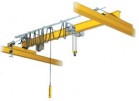 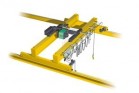 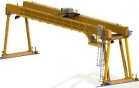 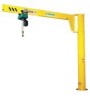 Гарантийное и пост-гарантийное обслуживание грузоподъемного оборудования.Восстановленное оборудование с гарантией завода.Производство резервуаров и емкостей: вертикальные, горизонтальные, емкости подземные, дренажные и ливневые, силосы, понтоны, оборудование для АЗС, для хранения нефтепродуктов, воды, пищевых продуктов и других жидкостей.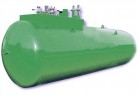 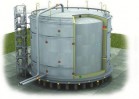 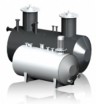 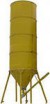 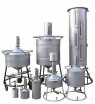 Производство металлоконструкций.Поставка запчастей, комплектующих и технологического оборудования.Услуги: проектирование, металлообработка, демонтаж, монтаж, пуско-наладочные работы, электромонтаж, модернизация, ремонт, техническое обслуживание, доставка.  Со всем перечнем услуг и оборудования вы можете ознакомиться на нашем сайте http://кран-ек.рфНа все осуществляемые виды деятельности, имеется необходимая разрешительная документация.На все предлагаемое нашим предприятием оборудование и все услуги предоставляется гарантия и последующее обслуживание!  Предприятие владеет  производственной базой, необходимой техникой и станочным парком. За время работы удалось создать профессиональный, устойчивый, сплоченный трудовой коллектив, имеющий значительный опыт работы в данных сферах.   Наша компания открыта к взаимовыгодному сотрудничеству и установлению долгосрочных партнерских отношений со всеми заинтересованными предприятиями, организациями и физическими лицами!   Нами выполнено более 1000 проектов. За все время работы поставлено более 2500 кранов.Завод Грузоподъемного и Резервуарного Оборудования.С Уважением к Вам и Вашему бизнесу,Генеральный директор В.А.Чирков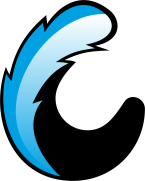 Завод Грузоподъемногои РезервуарногоОборудованияг.Екатеринбург, ул.Шевская, , оф.401Эл.почта: mail@tdnkt.rumanager@tdnkt.ruСайт: http://кран-ек.рфhttp://резервуар-ек.рфТелефон: (343) 2892926